                                     Задание B151.Найдите наименьшее значение функции    на отрезке .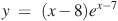 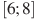 2.Найдите наименьшее значение функции    на отрезке .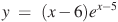 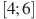 3.Найдите наименьшее значение функции    на отрезке  .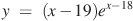 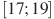 4.Найдите наибольшее значение функции    на отрезке   .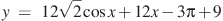 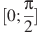 5.Найдите наибольшее значение функции    на отрезке  .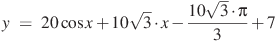 6.Найдите наибольшее значение функции    на отрезке   .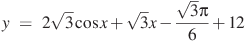 7.Найдите наименьшее значение функции на отрезке .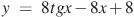 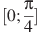 8.Найдите наибольшее значение функции    на  отрезке  .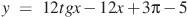 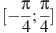 9.Найдите точку максимума функции  .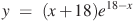 10.Найдите точку максимума функции   .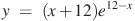 11.Найдите наименьшее значение функции   на отрезке .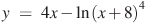 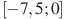 12.Найдите наименьшее значение функции  на отрезке .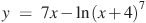 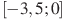 13.Найдите наибольшее значение функции    на отрезке  .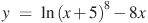 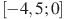 14.Найдите наибольшее значение функции    на отрезке  .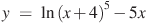 15.Найдите наибольшее значение функции    на отрезке  .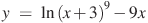 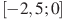 16.Найдите наименьшее значение функции   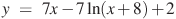 на отрезке.17.Найдите наименьшее значение функции     на отрезке .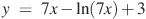 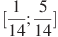 18.Найдите наименьшее значение функции    на отрезке .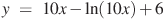 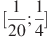 19.Найдите наибольшее значение функции    на отрезке  .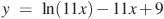 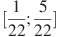 20.Найдите наибольшее значение функции    на отрезке  .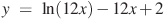 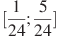 21.Найдите точку минимума функции  .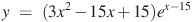 22.Найдите точку минимума функции  .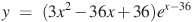 23.Найдите точку минимума функции  .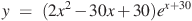 24.Найдите точку максимума функции  .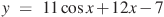 25.Найдите наибольшее значение функции    на отрезке  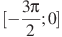 26.Найдите наибольшее значение функции    на отрезке   .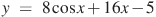 27.Найдите наименьшее значение функции    на отрезке   .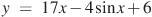 28.Найдите наименьшее значение функции    на отрезке  .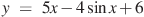 29.Найдите наибольшее значение функции  .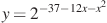 30.Найдите наибольшее значение функции   .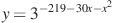 31.Найдите наибольшее значение функции  .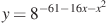 32.Найдите точку минимума функции  .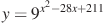 33.Найдите точку минимума функции   .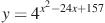 34.Найдите точку максимума функции  .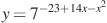 35.Найдите точку максимума функции   .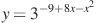 36.Найдите точку максимума функции  .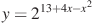 37.Найдите наибольшее значение функции  .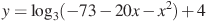 38.Найдите наибольшее значение функции  .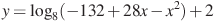 39.Найдите наибольшее значение функции   .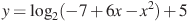 40.Найдите наибольшее значение функции   .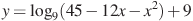 41.Найдите наименьшее значение функции   .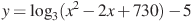 42.Найдите наименьшее значение функции   .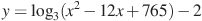 43.Найдите наименьшее значение функции   .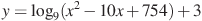 44.Найдите точку минимума функции    .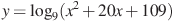 45.Найдите точку минимума функции   .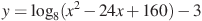 46.Найдите точку максимума функции    .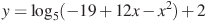 47.Найдите точку максимума функции    .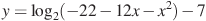 48.Найдите наибольшее значение функции   .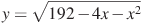 49.Найдите наибольшее значение функции    .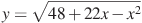 50.Найдите наибольшее значение функции    .51.Найдите наибольшее значение функции   .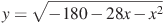 52.Найдите точку минимума функции    .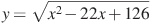 53.Найдите точку минимума функции    .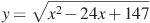 54.Найдите точку максимума функции     .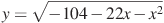 55.Найдите точку максимума функции     .